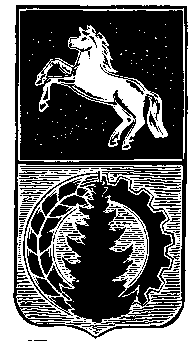 АДМИНИСТРАЦИЯ АСИНОВСКОГО РАЙОНАПОСТАНОВЛЕНИЕО внесении изменений в постановление администрации Асиновского района от 15.06.2017 № 833 «Об утверждении положений о предоставлении субсидий сельскохозяйственным товаропроизводителям из бюджета муниципального образования «Асиновский район»»В целях приведения муниципального нормативного правового акта в соответствие с законодательствомПОСТАНОВЛЯЮ:1. Внести в постановление администрации Асиновского района от 15.06.2017 № 833 «Об утверждении положений о предоставлении субсидий сельскохозяйственным товаропроизводителям из бюджета муниципального образования «Асиновский район» (далее – постановление) следующие изменения:1) абзац 3 подпункта 2) пункта 7 Постановления дополнить словами следующего содержания:«Отчет о достижении значений показателей результативности использования субсидии предоставляется получателем субсидии в Уполномоченный орган в срок до 1 февраля года, следующего за годом, в котором была получена субсидия по форме согласно приложению к Соглашению, заключенному с Уполномоченным органом.»2) в приложении 1 к постановлению внести следующие изменения:- после абзаца 10 пункта 4 приложения 1 к постановлению дополнить абзацем следующего содержания:«Предельный размер субсидии не может превышать 95 процентов от фактических затрат получателя субсидии без учета налога на добавленную стоимость.»;-в абзаце 16 слова «согласно приложению к настоящему Положению» заменить словами «согласно приложению № 1 к настоящему Положению»;- после абзаца 16 пункта 4 приложения 1 к постановлению дополнить абзацем следующего содержания: «Предельный размер субсидии не может превышать 95 процентов от фактических затрат получателя субсидии без учета налога на добавленную стоимость.»;- абзац 1 пункта 5 приложения 1 к постановлению изложить в новой редакции следующего содержания:«5. Для подтверждения соответствия требованиям к получателям субсидии на возмещение части затрат на поддержку собственного производства молока по ставке на 1 килограмм реализованного и (или) отгруженного получателем субсидии на собственную переработку коровьего молока получатели субсидий представляют в Уполномоченный орган не позднее 10 декабря текущего года заявление о предоставлении субсидии по устанавливаемой приказом Департамента форме с приложением следующих документов:»:- пункт 5 приложения 1 к постановлению дополнить подпунктом 1-1) следующего содержания:«1-1) отчет о фактически произведенных затратах на производство молока по форме согласно приложению № 2 к настоящему Положению с приложением заверенных получателем субсидии копий документов, подтверждающих затраты получателя субсидии на производство молока;»;- подпункт 2) пункта 5 приложения 1 к постановлению дополнить абзацем 5 следующего содержания:«документов, подтверждающих фактически произведенные затраты.»;- подпункт 8) пункта 5 приложения 1 к постановлению изложить в новой редакции следующего содержания:«8) получатели субсидий, являющиеся победителями конкурсных отборов по предоставлению грантов в форме субсидий на поддержку начинающих фермеров, грантов в форме субсидий на развитие семейной фермы согласно постановлению Администрации Томской области от 31.05.2012 № 205а «О предоставлении грантов в форме субсидий на поддержку начинающих фермеров и развитие семейных ферм в Томской области» (в редакции постановления Администрации Томской области от  24.04.2020 №  194а) и на развитие семейной животноводческой фермы согласно постановлению Администрации Томской области от 31.05.2012 № 205а «О предоставлении бюджетных средств на поддержку начинающих фермеров и развитие семейных животноводческих ферм в Томской области» (в редакции постановления Администрации Томской области до 30.04.2020), грантов «Агростартап» в форме субсидий на реализацию проектов создания и (или) развития крестьянских (фермерских) хозяйств в соответствии с постановлением Администрации Томской области от 13.05.2019 № 179а «О предоставлении грантов «Агростартап» на реализацию проектов создания и (или) развития крестьянских (фермерских) хозяйств», победители конкурса «Томский фермер», а также другие получатели субсидий при строительстве, реконструкции и введении в эксплуатацию животноводческих комплексов и (или) ферм молочного направления не ранее 2016 года – дополнительно предоставляют заверенные получателем субсидии копии разрешений на строительство и реконструкцию объекта и ввод объекта в эксплуатацию;»;- пункт 6 положения 1 к постановлению дополнить абзацами 3, 4, 5, 6, 7, 8, 9, 10, 11, 12, 13, 14, 15, 16, 17, 18, 19, 20 следующего содержания: «Субсидии предоставляются по затратам, произведенным получателем субсидии за 12 месяцев, предшествующих  дате подачи заявления о предоставлении субсидии.Повторное предоставление субсидий в целях возмещения одних и тех же затрат не допускается.Перечень затрат, подтверждающих фактически произведенные затраты на собственное производство молока, реализованного и (или) отгруженного получателем субсидии на собственную переработку:а) корма приобретенные, в том числе транспортировка кормов;б) энергия всех видов, водоснабжение, водоотведение;в) горюче-смазочные материалы и технические жидкости (в части обслуживания дойного стада, доильного оборудования; собственного производства кормов;г) средства защиты животных;д) ветеринарные препараты, медикаменты, перевязочные средства, прочие лекарственные средства и расходные материалы, используемые для лечения, профилактики, диагностики и реабилитации животных; ветеринарные услуги (работы) по обслуживанию животных;е) селекционная работа (кроме племенных организаций);ж) оборудование и расходные материалы используемые для искусственного осеменения в том числе для хранения семени быков - производителей;з) моющие средства для молокопроводов;и) специальная одежда для работников, обслуживающих коров молочного направления; к) медицинский осмотр работников, занятых в молочном скотоводстве;л) запасные части, материалы, обслуживание и ремонт основных средств для содержания дойного стада;м) сбор, утилизация и уничтожение биологических отходов;н) заработная плата работникам, занятых в молочном скотоводстве;о) другие затраты, связанные с производством молока.Перечень документов, подтверждающих фактически произведенные затраты (недополученные доходы) на собственное производство молока, реализованного и (или) отгруженного получателем субсидии на собственную переработку, может включать в себя договоры, счета, платежные поручения и (или) кассовые чеки (в случае использования платежных карт) с приложением товарного чека, товарные накладные (универсальные передаточные документы) и (или) акты.»;- приложение к Положению о предоставлении субсидии на поддержку сельскохозяйственного производства по отдельным подотраслям растениеводства и животноводства изложить в новой редакции согласно приложению № 1 к настоящему постановлению;- Положение о предоставлении субсидии на поддержку сельскохозяйственного производства по отдельным подотраслям растениеводства и животноводства дополнить приложением № 2 согласно приложению № 2 к настоящему постановлению;3) в приложении 3 к постановлению внести следующие изменения:- подпункт 1) пункта 3 приложения 3 к постановлению изложить в новой редакции следующего содержания:«1) на возмещение затрат на содержание коров при их наличии не менее 3 голов по состоянию на 1-е число месяца, в котором подается заявление о предоставлении субсидии, по ставкам согласно приложению № 1 к настоящему Положению при условии прохождения крупным рогатым скотом первичной процедуры идентификации животных методом чипирования или биркования по следующим направлениям: а) приобретение и (или) доставка кормов (концентраты, сочные корма, грубые корма);б) приобретение горюче-смазочных материалов и (или) технических жидкостей;в) приобретение ветеринарных препаратов, медикаментов и (или) расходных материалов, используемых для лечения, профилактики, диагностики и (или) реабилитации животных;г) ветеринарные услуги;д) затраты связанные с убоем сельскохозяйственных животных на специализированном убойном пункте;е) заработная плата и отчисления на работников, занятых в скотоводстве;ж) затраты на электро- и (или) водоснабжение объектов сельскохозяйственного назначения (в случае наличия отдельного прибора учета на объекте сельскохозяйственного назначения или установленного норматива).»;- абзац 1 пункта 4 приложения 3 к постановлению изложить в новой редакции следующего содержания:  «4. Для подтверждения соответствия требованиям к получателям субсидии на развитие ЛПХ получатели субсидий представляют в Уполномоченный орган заявление о предоставлении субсидии с приложением следующих документов:»; - подпункт 3) пункта 4 приложения 3 к постановлению дополнить абзацами 3, 4 следующего содержания: «заверенные получателем субсидии копии документов, подтверждающих фактически произведенные затраты.Перечень документов, подтверждающих фактически произведенные затраты (недополученные доходы), может включать в себя договоры, счета, платежные поручения и (или) кассовые чеки (в случае использования платежных карт) с приложением товарного чека, товарные накладные (универсальные передаточные документы) и (или) акты.»;- абзац 1, 2 пункта 5 приложения 3 к постановлению изложить в новой редакции следующего содержания:«5. Субсидии, указанные в подпункте 1) пункта 3 настоящего Положения, предоставляются по затратам (без учета налога на добавленную стоимость), произведенным получателем субсидии с 1 августа предшествующего года по 31 октября текущего года. Субсидии, указанные в подпункте 2) пункта 3 настоящего Положения, предоставляются по затратам (без учета налога на добавленную стоимость), произведенным получателем субсидии с 1 декабря предшествующего года по 30 ноября текущего года по договорам на приобретение новой техники и (или) оборудования, материалов, выполнение работ (оказание услуг).»;- в абзаце 1 пункта 7 приложения 3 к постановлению слова «, предоставляются крестьянским (фермерским) хозяйствам и ИП,» заменить словами «, предоставляются крестьянским (фермерским) хозяйствам и индивидуальным предпринимателям,»;- в абзаце 1 пункта 8 приложения 3 к постановлению слова «индивидуальным предпринимателям, являющимся сельскохозяйственными товаропроизводителями» дополнить словами «, вновь зарегистрированным индивидуальным предпринимателям, основным видом деятельности которых является производство и (или) переработка сельскохозяйственной продукции,»;- подпункт 1) пункта 8 приложения 3 к постановлению изложить в новой редакции следующего содержания:«1) на возмещение затрат на содержание коров при наличии у получателя субсидии поголовья коров не менее 5 голов на 1 января текущего года по ставкам согласно приложению № 1 к настоящему Порядку при условии прохождения крупным рогатым скотом процедуры идентификации животных методом чипирования или биркования по следующим направлениям: а) приобретение и (или) доставка кормов (концентраты, сочные корма, грубые корма);б) приобретение горюче-смазочных материалов и (или) технических жидкостей;в) приобретение ветеринарных препаратов, медикаментов и (или) расходных материалов, используемых для лечения, профилактики, диагностики и (или) реабилитации животных;г) ветеринарные услуги;д) бухгалтерские услуги (для крестьянских (фермерских) хозяйств);е) затраты связанные с убоем сельскохозяйственных животных на специализированном убойном пункте;ж) заработная плата и отчисления на работников, занятых в скотоводстве;з) обязательное страхование гражданской ответственности владельцев транспортных средств (для сельскохозяйственной техники, поставленной на учет крестьянскими (фермерскими) хозяйствами;и) затраты на электро- и (или) водоснабжение объектов сельскохозяйственного назначения (в случае наличия отдельного прибора учета на объекте сельскохозяйственного назначения или установленного норматива).»;- в подпункте 2) пункта 8 приложения 3 к постановлению слова «не более 450 тыс. рублей» заменить словами «не более 650 тыс. рублей»;- абзац 1, 2 пункта 9 приложения 3 к постановлению изложить в новой редакции следующего содержания:«9. Субсидии, указанные в подпункте 1) пункта 8 настоящего Положения, предоставляются по затратам (без учета налога на добавленную стоимость), произведенным с 1 августа предшествующего года по 31 октября текущего года.Субсидии, указанные в подпункте 2) пункта 8 настоящего Положения, предоставляются по затратам (без учета налога на добавленную стоимость), произведенным с 1 декабря предшествующего года по 30 ноября текущего года, по договорам на приобретение новой техники и (или) оборудования.»;- абзац 1 пункта 10 приложения 3 постановления изложить в новой редакции следующего содержания:«10. Для подтверждения соответствия требованиям к получателю субсидии на развитие КФХ и ИП получатели субсидий представляют в Уполномоченный орган заявление о предоставлении субсидии с приложением следующих документов:»;- абзац 2 подпункта 2) пункта 10 приложения 3 постановления изложить в новой редакции следующего содержания:«заверенные получателем субсидии копии документов, подтверждающих фактически произведенные затраты;»;- подпункт 2) пункта 10 приложения 3 к постановлению дополнить абзацем 4 следующего содержания:«Перечень документов, подтверждающих фактически произведенные затраты (недополученные доходы), может включать в себя договоры, счета, платежные поручения и (или) кассовые чеки (в случае использования платежных карт) с приложением товарного чека, товарные накладные (универсальные передаточные документы) и (или) акты.»;- приложение № 1 к Положению о предоставлении субсидий на развитие личных подсобных хозяйств, развитие крестьянских (фермерских) хозяйств и индивидуальных предпринимателей, являющихся сельскохозяйственными товаропроизводителями изложить в новой редакции согласно приложению № 3 к настоящему постановлению;-приложение № 2 к Положению о предоставлении субсидий на развитие личных подсобных хозяйств, развитие крестьянских (фермерских) хозяйств и индивидуальных предпринимателей, являющихся сельскохозяйственными товаропроизводителями изложить в новой редакции согласно приложению № 4 к настоящему постановлению.2. Настоящее постановление подлежит размещению на официальном сайте муниципального образования «Асиновский район» www.asino.ru, вступает в силу со дня его официального опубликования в средствах массовой информации.Глава Асиновского района                                                                            Н.А. ДанильчукПриложение № 1к постановлению Администрации Асиновского районаот _____________ № _____Приложение № 1к Положению о предоставлении субсидий на поддержку сельскохозяйственного производства по отдельным подотраслям растениеводства и животноводстваКоэффициент продуктивности* Применяется для расчета размера субсидии для получателей субсидий, являющихся крестьянскими (фермерскими) хозяйствами, индивидуальными предпринимателями.** Применяется для расчета размера субсидии для получателей субсидий, являющихся победителями конкурсных отборов по предоставлению грантов в форме субсидий на поддержку начинающих фермеров, грантов в форме субсидий на развитие семейной фермы согласно постановлению Администрации Томской области 
от 31.05.2012 № 205а «О предоставлении грантов в форме субсидий на поддержку начинающих фермеров и развитие семейных ферм в Томской области» (в редакции постановления Администрации Томской области от 24.04.2020 № 194а) и на развитие семейной животноводческой фермы согласно постановлению Администрации Томской области от 31.05.2012 № 205а «О предоставлении бюджетных средств 
на поддержку начинающих фермеров и развитие семейных животноводческих ферм 
в Томской области» (в редакции постановления Администрации Томской области 
до 30.04.2020), грантов «Агростартап» в форме субсидий на реализацию проектов создания и (или) развития крестьянских (фермерских) хозяйств в соответствии 
с постановлением Администрации Томской области от 13.05.2019 № 179а 
«О предоставлении грантов «Агростартап» на реализацию проектов создания 
и (или) развития крестьянских (фермерских) хозяйств», победителями конкурса «Томский фермер» при строительстве и введении в эксплуатацию объектов животноводческих комплексов (помещений для содержания крупного рогатого скота) и (или) ферм молочного направления – в течение 5 лет, начиная с первого числа месяца, следующего за месяцем ввода объекта в эксплуатацию.*** Применяется для расчета размера субсидии для получателей субсидий при строительстве, реконструкции и введении в эксплуатацию объектов животноводческих комплексов (помещений для содержания крупного рогатого скота) и (или) ферм молочного направления - в течение 5 лет, начиная с первого числа месяца, следующего за месяцем ввода объекта в эксплуатацию.Приложение № 2к постановлению Администрации Асиновского районаот _____________ № _____Приложение № 2к Положению о предоставлении субсидий на поддержку сельскохозяйственного производства по отдельным подотраслям растениеводства и животноводстваФормаОтчет о фактически произведенных затратах на производство молокав 20__ годупо __________________________________________(получатель субсидии, ИНН)* Для получателей субсидий, не являющихся налогоплательщиками налога на добавленную стоимость или использующих право на освобождение от исполнения обязанностей налогоплательщика налога на добавленную стоимость в соответствии со статьей 145 Налогового кодекса Российской Федерации, фактические затраты получателя субсидии включают сумму налога на добавленную стоимость.Руководитель получателя субсидии _________   ______________________________(подпись)      (расшифровка подписи)Приложение № 3к постановлению Администрации Асиновского районаот _____________ № _____Приложение № 1к Положению о предоставлении субсидий на развитие личных подсобных хозяйств, развитие крестьянских (фермерских) хозяйств и индивидуальных предпринимателей, являющихся сельскохозяйственными товаропроизводителямиВиды затрат и ставки на содержание коров в личных подсобных хозяйствах, крестьянских (фермерских) хозяйствах, у индивидуальных предпринимателей, являющихся сельскохозяйственными товаропроизводителями* Субсидия предоставляется на возмещение 100 процентов фактически понесенных затрат получателя субсидии.Приложение № 4к постановлению Администрации Асиновского районаот _____________ № _____Приложение № 2к Положению о предоставлении субсидий на развитие личных подсобных хозяйств, развитие крестьянских (фермерских) хозяйств и индивидуальных предпринимателей, являющихся сельскохозяйственными товаропроизводителямиВиды затрат и ставки на обеспечение технической и технологической модернизации№ п/пУровень молочной продуктивности коров за предшествующий год (килограмм)КоэффициентКоэффициент *Коэффициент **Коэффициент ***1234561.3000-349900,680,702.3500 - 39990,660,70,910,73.4000 - 44990,70,741,070,824.4500 - 49990,730,781,150,915.5000 - 54990,770,821,230,956.5500 - 59990,820,951,280,997.6000 - 64990,950,991,41,078.6500 - 69990,991,071,481,159.7000 - 74991,061,151,561,3110.7500 - 79991,141,231,61,3911.8000 - 84991,221,281,641,4712.8500 - 89991,271,41,811,5113.9000 - 94991,391,521,971,6414.9500 - 99991,521,562,051,6915.10000 - 104991,561,62,11,7316.10500 - 109991,61,642,141,7717.11000 - 114991,641,732,221,8118.11500 - 119991,731,772,31,8519.12000 и выше1,811,812,381,89№ п/пНаименование затратДокументы, подтверждающие фактически произведенные затраты получателя субсидииДокументы, подтверждающие фактически произведенные затраты получателя субсидииДокументы, подтверждающие фактически произведенные затраты получателя субсидиинаименование дата и номерФактическая сумма затрат на производство молока *, рублей, копеек123...Итого№ ппВиды затратСтавка1Содержание коров в личных подсобных хозяйствах до 3000 рублей на одну голову коров, но не более 30000 рублей на одного получателя в год*2Содержание коров молочного направления в крестьянских (фермерских) хозяйствах, у индивидуальных предпринимателей, являющихся сельскохозяйственными товаропроизводителями, вновь созданных индивидуальных предпринимателей, основным видом деятельности которых является производство и (или) переработка сельскохозяйственной продукциине более 3000 рублей на одну голову коров молочного направления*3Содержание коров мясного направления в крестьянских (фермерских) хозяйствах, у индивидуальных предпринимателей, являющихся сельскохозяйственными товаропроизводителями, вновь созданных индивидуальных предпринимателей, основным видом деятельности которых является производство и (или) переработка сельскохозяйственной продукциине более 4000 рублей на одну голову коров мясного направления, но не более 400000 рублей на одного получателя в год*Виды затратЕдиница измеренияПолучатели субсидииСтавка субсидии за счет средств областного бюджетаПриобретение оборудования грузоподъемного, транспортирующее и погрузочно-разгрузочное.Приобретение оборудования холодильного и морозильного.Приобретение оборудования для фильтрования и (или) очистки воды.Приобретение машин и (или) оборудования сельскохозяйственного для обработки почвы.Приобретение тракторов колесных.Приобретение тракторов гусеничных.Приобретение машин для уборки урожая.Приобретение устройств механических для разбрасывания или распыления жидкостей или порошков, используемые в сельском хозяйстве или садоводстве.Приобретение оборудования для обеспечения производственных объектов водными ресурсами.Приобретение оборудования для обеспечения производственных объектов тепловыми ресурсами.Приобретение электрооборудования для производственных объектов.Приобретение оборудования для обеспечения производственных объектов газом или другим видом топлива.Приобретение оборудования для систем водоотведения и (или) водоочистки.Приобретение оборудования для утилизации отходов.Приобретение установок и аппаратов доильных.Приобретение оборудования для приготовления кормов для животных.Приобретение машин и оборудования для содержания сельскохозяйственных животных.Приобретение оборудования для хранения сельскохозяйственной продукции.Приобретение оборудования для подработки и (или) переработки продукции животноводства.Приобретение оборудования для подработки и (или) переработки продукции растениеводства.Приобретение станков для фиксации сельскохозяйственных животных.Приобретение весового оборудования.Приобретение оборудования для производства продукции животноводства (кроме оборудования, предназначенного для производства продукции свиноводства).Приобретение оборудования для производства продукции растениеводства.Приобретение оборудования для удаления навоза.Устройство (бурение) водозаборных скважин (на земельных участках находящихся в пользовании и (или) собственности у получателя субсидии), в том числе приобретение материалов, и (или) их подключение (монтаж, технологическое присоединение) к источникам электроснабжения, в том числе приобретение оборудования и (или) материалов.процент  от затратличное подсобное хозяйство и (или) крестьянское (фермерское) хозяйство и (или) индивидуальный предприниматель, являющийся сельскохозяйственным товаропроизводителем, вновь созданный индивидуальный предприниматель, основным видом деятельности которых является производство и (или) переработка сельскохозяйственной продукции40